IV FAAS. ARSTIVISIIT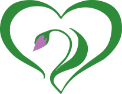 ALUSTAMINE (küsida vanematelt)Kuidas Sulle tundus tänane arstivisiit?Millised olid Sinu ootused tänaselt visiidilt?Mis oli tänase visiidi käigus kõige olulisem sündmus? Miks?Kas tänase visiidi käigus oli Sinu jaoks midagi ebaselget/segadust tekitavat?VANEMATE ROLLKuidas Sa tundsid iseennast tänase visiidi ajal? Kas Sa tead, mida Sinult täna oodati?Kuidas oli tänane visiit Sinu beebi jaoks?SUHTLUSKuidas oli tänase visiidi ajal Sinu ja personali vaheline suhtlus? Kuidas Sa end tundsid?Kas tänase visiidi käigus oli midagi sellist, mis pani Sind kõhkelma, et osaleda suhtluses personaliga?Kuidas Sa end tundsid - kas Sind kuulati personali poolt?Kui Sa küsisid midagi personalilt, kas Sa said vastuse/vastused?Kui tehti mingeid uuringud, kas Sa said teada uuringu/analüüside tulemused ja mõistsid neid?OTSUSEDMillised olid tänased otsused, mis visiidi käigus tehti?Kas Sa kogesid,  et said osa võtta otsuste/edasiste plaanide tegemisel? Kuidas?LÕPETAMNEKui me arutleme täanse visiidi üle personaliga, kes visiidis osalesid - kas Sa soovid midagi meile öelda, mida me võiksime teisiti teha?